CALENDRIER SAISON 2021-2022 HOCKEY PLAISIRCentre sportif Claude Bédard               Samedi : Novice : 9h30 à 10h20   -   Atome : 10h30 à 11h20	    Dimanche : Novice de 10h00 à 10h50  -   Atome 11h00 à 11h50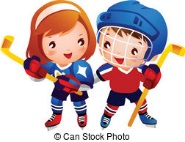 26 jours pour la saisonNovembre 2021Samedi 6 Dimanche 7 Samedi 13Samedi 20 Dimanche 21Samedi 27Février 2022Samedi 5 Dimanche 6Tournoi 6 packs adultesSamedi 19Samedi 26 Dimanche 27 Mars 2022Samedi 5 Samedi 12 Dimanche 13Samedi 19Décembre 2021Samedi 4 dimanche 5Samedi 11Samedi 18 dimanche 19Janvier 2022Samedi 8 Dimanche 9Samedi 15 Samedi 22 Dimanche 23Samedi 29 